Общие сведения о профессиональной образовательной организации(данные заполняются отдельно по головной организации (без учета филиалов и представительств) и отдельно по каждому филиалу и представительству)Полное наименование учебного заведения: Тамбовское областное государственное автономное профессиональное образовательное учреждение «Многопрофильный колледж имени И.Т.Карасева»Ведомственная принадлежность: областное государственное образовательное учреждениеПолное наименование учредителя по Уставу для юридических лиц (для образовательных учреждений, учредителями которых является Правительство Российской Федерации, указываются федеральные органы исполнительной власти, исполняющие обязанности учредителя) Администрация Тамбовской областиЮридический адрес: 392525, Тамбовская область, Тамбовский район, п. Строитель, м-н Центральный, 23Фактический адрес: 392525, Тамбовская область, Тамбовский район, п. Строитель, м-н Центральный, 23Организационно-правовая форма: государственнаяКод ОКПО: 05317871   Код по СОАТО (ОКАТО): 68240899001Код деятельности по ОКВЭД   85.21; 85.30; 85.42ИНН: 6820010543ОГРН 1036841119358Телефон: 8(4752)77-79-32, 8(4752)77-80-90Факс: 8(4752)77-60-88e-mail: TmbMK@yandex.ruАдрес WWW-сервера: www.tmbmk.narod.ruФ.И.О. руководителя: Бетин Александр ПетровичДолжность: директорУченая степень: к.э.нУченое звание: -Телефон: 8(4752)77-60-88Реквизиты действующих нормативных документов образовательной организацииТаблица 1Перечень образовательных программ подготовки специалистов среднего звена, реализуемых в образовательной организацииТаблица 2Перечень образовательных программ подготовки квалифицированных рабочих (служащих), реализуемых в образовательной организацииТаблица 3Перечень образовательных программ дополнительных профессиональных программ( программы повышения квалификации, программы профессиональной подготовки), реализуемых в образовательной организацииТаблица 4(1)Перечень образовательных программ дополнительного профессионального образования, реализуемых в образовательной организацииТаблица 4(2)Перечень образовательных программ профессиональной подготовки, по которым ведется обучение в образовательной организацииТаблица 5(1)Перечень программ профессиональной подготовки рабочих, служащих, реализуемых в образовательной организацииТаблица 5(2)Перечень образовательных программ повышения квалификации, по которым ведется обучение в образовательной организацииТаблица 6 (1)Перечень программ повышения квалификации рабочих, служащих, реализуемых в образовательной организацииТаблица 6(2)Перечень образовательных программ профессиональной переподготовки, по которым ведется обучение в образовательной организацииТаблица 7(1)Перечень образовательных программ профессиональной переподготовки, по которым ведется обучение в образовательной организацииТаблица 7(2)Сведения об инфраструктуре образовательной организацииТаблица 8Сведения о внебюджетной деятельности образовательной организацииТаблица 9Сведения о преподавательском составе (количество человек)Таблица 10Сведения о студентах по формам обучения(количество человек)Таблица 11(1)Сведения о студентах по формам обучения(количество человек)Таблица 11(2)Сведения об студентов очной формы обучения(количество человек)Таблица 12(1)Сведения об студентов очной формы обучения(количество человек)Таблица 12(2)Прием в образовательную организацию по формам обучения(количество человек)Таблица 13(1)Прием в образовательную организацию по формам обучения(количество человек)Таблица 13(2)Прием в образовательную организацию на очную форму обучения(количество человек)Таблица 14(1)Прием в образовательную организацию на очную форму обучения(количество человек)Таблица 14(2)Сведения о выпускниках образовательной организации по формам обучения(количество человек)Таблица 15(1)Сведения о выпускниках образовательной организации по формам обучения(количество человек)Таблица 15(2)Сведения о выпускниках образовательной организации очной формы обучения(количество человек)Таблица 16(1)Сведения о выпускниках образовательной организации очной формы обучения(количество человек)Таблица 16(2)Сведения об студентов очной формы обучения, нуждающихся в особой заботе государства (количество человек)Таблица 17Сведения о реализуемом в образовательной организацииобучения взрослого населения (количество человек)Таблица 18Сведения о трудоустройстве выпускников очной формы обучения 2017-2018 учебного годаТаблица 19(1)Сведения о трудоустройстве выпускников очной формы обучения 2018-2019 учебного годаТаблица 19(2)Сведения об организации допрофессиональной, профессиональной подготовки учащихся общеобразовательных организаций  в 2018 годуТаблица 20(1)Сведения об организации допрофессиональной, профессиональной подготовки учащихся общеобразовательных организаций  в 2019 годуТаблица 20(2)Сведения об организации допрофессиональной,  профессиональной  подготовки  воспитанников  интернатных организаций в 2018 годуТаблица 21(2)Сведения об организации допрофессиональной,  профессиональной  подготовки  воспитанников  интернатных организаций в 2019 годуТаблица 21(1)Социальное партнерство(единиц)Таблица 22 (1)Социальное партнерство(единиц)Таблица 22 (2)Сведения по опытно-экспериментальной работеТаблица 23(1)Сведения по опытно-экспериментальной работеТаблица 23(2)Сведения по научно-исследовательским работам, выполненным преподавательским составомТаблица 24 (1)Сведения по научно-исследовательским работам, выполненным преподавательским составомТаблица 24(2)Сведения по выполнению научно-исследовательских работ и издательской деятельностиТаблица 25Сведения по учебно-методической работе, выполненной преподавательским составом образовательной организацииТаблица 26(1)Сведения по учебно-методической работе, выполненной преподавательским составом образовательной организацииТаблица 26(2)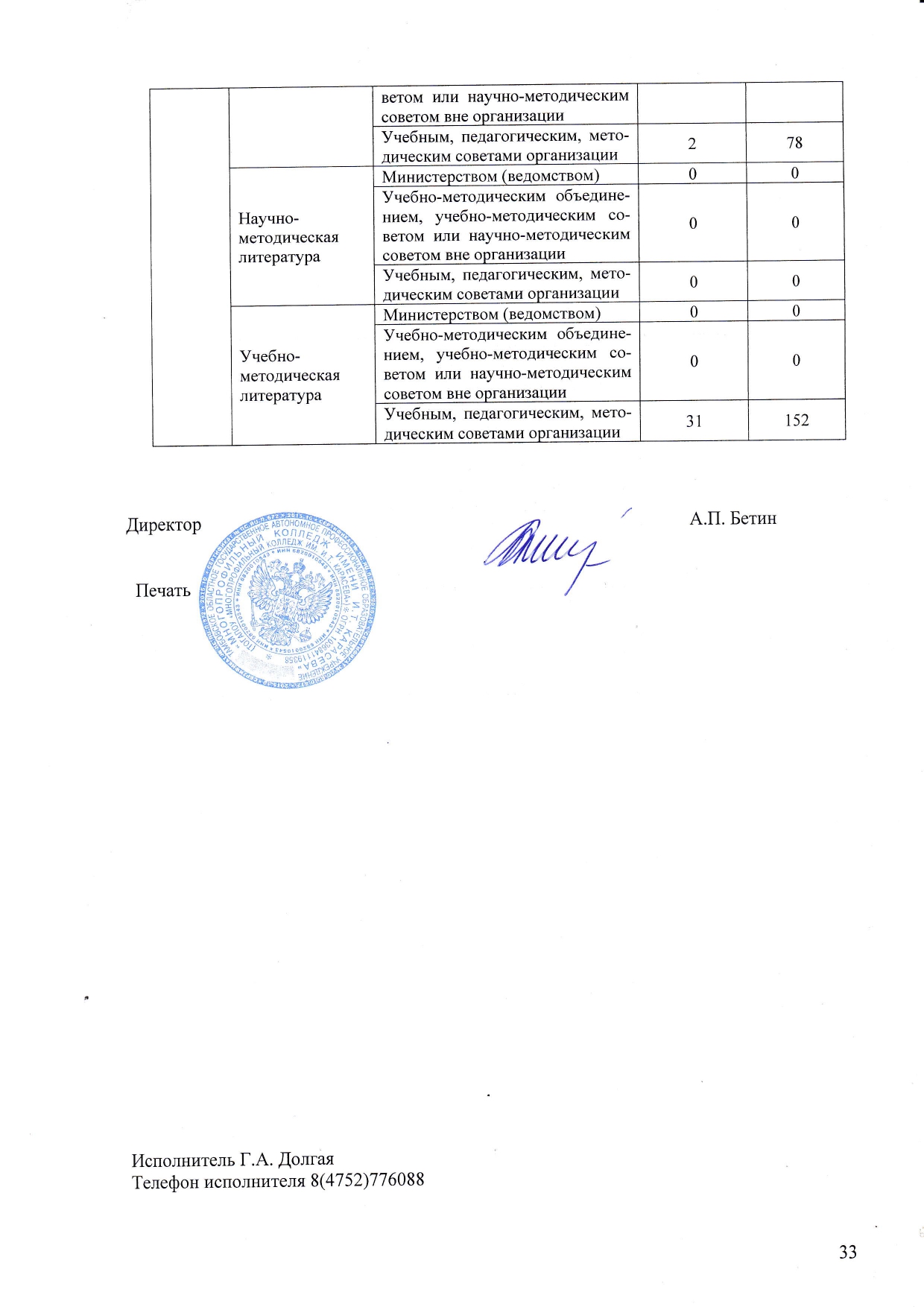 № п/пНаименоэвание документаСерия№Срок действия(с – по)Орган, выдавший документ1.Лицензия образовательной организации на право ведения образовательной деятельности68Л010000534бессрочноУправление образования и науки Тамбовской области2.Свидетельство о государственной аккредитации образовательной организации68А01000020228.01.2014-28.01.2020Управление образования и науки Тамбовской области3.Устав образовательной организацииУтвержден приказом управления образования и науки Тамбовской области от 29.05.2019 № 1524 Утвержден приказом управления образования и науки Тамбовской области от 29.05.2019 № 1524 Утвержден приказом управления образования и науки Тамбовской области от 29.05.2019 № 1524 Утвержден приказом управления образования и науки Тамбовской области от 29.05.2019 № 1524 № п/пСпециальностьСпециальностьКвалификацияУровень образованияСрок обученияЛицензия образовательных программЛицензия образовательных программЛицензия образовательных программ№ п/пНаименование специальности Код по перечню специальностей Наименование квалификацияУровень образованияСрок обучения№ лицензий образовательных программОрган, выдавший лицензииСроки действия(с – по)1Техническое обслуживание и ремонт автомобильного транспорта23.02.03техниксреднее профессиональное3год10мес68Л01№ 0000534Управление образования и науки Тамбовской областибессрочно2Технология продукции общественного питания19.02.10Техник-технологсреднее профессиональное3год10мес68Л01№ 0000534Управление образования и науки Тамбовской областибессрочно3Дизайн54.02.01дизайнерсреднее профессиональное3год10мес68Л01№ 0000534Управление образования и науки Тамбовской областибессрочно4Строительство и эксплуатация зданий и сооружений08.02.01техниксреднее профессиональное3 года 10 мес.68Л01№ 0000534Управление образования и науки Тамбовской областибессрочно№ п/пПрофессияПрофессияПрофессияПрофессияЛицензии образовательных программЛицензии образовательных программЛицензии образовательных программ№ п/пНазвание профессииКод профессииПрисваиваемая квалификацияСрок обучения№ лицензий образовательных программОрган, выдавший лицензииСроки действия(с – по)1Сварщик (ручной и частично механизированной сварки (наплавки)15.01.05Сварщик ручной дуговой сварки неплавящимся электродом в защитном газе 3 разряд,  газосварщик  3 разряд2г10мес.68Л01№ 0000534Управление образования и науки Тамбовской областибессрочно2Мастер столярного и мебельного производства29.01.29Столяр 3 разряд, сборщик изделий из древесины 3 разряд2г10мес.68Л01№ 0000534Управление образования и науки Тамбовской областибессрочно3Мастер по ремонту и обслуживанию инженерных систем жилищно-коммунального хозяйства08.01.26Слесарь-сантехник 3-4 разряд, электромонтажник по освещению и осветительным сетям 3-4 разряд2г10мес.68Л01№ 000053468Л01№ 0000534бессрочно3Мастер отделочных строительных работ08.01.08Штукатур 3 разряда, маляр (строительный) 3 разряда2г10мес.68Л01№ 0000534Управление образования и науки Тамбовской областибессрочно4Мастер сухого строительства08.01.06облицовщик-плиточник 3-4 разряда, облицовщик синтетическими материалами 3-4 разряда2г.10мес.68Л01№ 0000534Управление образования и науки Тамбовской областибессрочно5Автомеханик23.01.03Слесарь по ремонту автомобилей 3 разряда, водитель автомобиля категории «В», «С», оператор заправочных стаций 3 разряда2г10 мес.68Л01№ 0000534Управление образования и науки Тамбовской областибессрочно6Пекарь19.01.04Формовщик теста 3 разряда, машинист тесторазделочных машин 3 разряда2г.10 мес.68Л01№ 0000534Управление образования и науки Тамбовской областибессрочно8Повар, кондитер43.01.09Повар 3 разряда, кондитер 3 разряда3г10мес.68Л01№ 0000534Управление образования и науки Тамбовской областибессрочно9Парикмахер43.01.02Парикмахер 3-4 разряда2г.10 мес.68Л01№ 0000534Управление образования и науки Тамбовской областибессрочно№ п/пНазвание  программы Базовая специальностьБазовая специальностьСрок обученияУровень образованияЛицензии на право ведения программ профессиональной подготовки (№ лицензий, орган, выдавший лицензии, сроки действия)Количество обученных в 2017 годуКоличество обученных в 2018 году (на 01.10.2018 г.)№ п/пНазвание  программы Название по классификаторуКод Срок обученияУровень образованияЛицензии на право ведения программ профессиональной подготовки (№ лицензий, орган, выдавший лицензии, сроки действия)Количество обученных в 2017 годуКоличество обученных в 2018 году (на 01.10.2018 г.)1Система модернизации школьного питанияТехнология продукции общественного питания19.02.1072 часадополнительное к среднему профессиональному образованию68Л01№ 0000534Управление образования и науки Тамбовской области00Итого:Итого:Итого:Итого:Итого:Итого:Итого:00№ п/пНазвание программы Базовая специальностьБазовая специальностьСрок обученияУровень образованияЛицензии на право ведения программ профессиональной подготовки (№ лицензий, орган, выдавший лицензии, сроки действия)Количество обученных в 2018 годуКоличество обученных в 2019 году (на 01.10.2019г.)№ п/пНазвание программы Название по классификаторуКод Срок обученияУровень образованияЛицензии на право ведения программ профессиональной подготовки (№ лицензий, орган, выдавший лицензии, сроки действия)Количество обученных в 2018 годуКоличество обученных в 2019 году (на 01.10.2019г.)1Система модернизации школьного питанияТехнология продукции общественного питания19.02.1072 часадополнительное к среднему профессиональному образованию68Л01№ 0000534Управление образования и науки Тамбовской области00№ п/пНазвание профессийКод по перечнюСрок обученияКатегория слушателейПрисваиваемая квалификацияЛицензии на право ведения программ профессиональной подготовки (№ лицензий, орган, выдавший лицензии, сроки действия)Количество обученных в 2017 годуКоличество обученных в 2018 году (на 01.10.2018 г.)1.Электрогазосварщик197566 мес.Незанятое населениеЭлектрогазосварщик 3 разряда68Л01№ 0000534Управление образования и науки Тамбовской области11212Водитель автомобиля категории «В» 11442256 часовНезанятое населениеВодитель автомобиля категории «В»68Л01№ 0000534Управление образования и науки Тамбовской области24173Повар166755 месяцевНезанятое населениеПовар 3 разряд68Л01№ 0000534Управление образования и науки Тамбовской области265Маникюрша134562 месяцаНезанятое населениеМаникюрша 3 разряд68Л01№ 0000534Управление образования и науки Тамбовской области006Слесарь-сантехник18560 4 месяцаНезанятое населениеСлесарь-сантехник3 разряд68Л01№ 0000534Управление образования и науки Тамбовской области107Каменщик126803 месяцаНезанятое населениеКаменщик3 разряд68Л01№ 0000534Управление образования и науки Тамбовской области00Итого:Итого:Итого:Итого:Итого:Итого:Итого:38443838№ п/пНазвание профессийКод по перечнюСрок обученияКатегория слушателейПрисваиваемая квалификацияЛицензии на право ведения программ профессиональной подготовки (№ лицензий, орган, выдавший лицензии, сроки действия)Количество обученных в 2018 годуКоличество обученных в 2019 году (на 01.10.2019 г.)1.Электрогазосварщик197566 мес.Незанятое населениеЭлектрогазосварщик 3 разряд68Л01№ 0000534Управление образования и науки Тамбовской области21142Водитель автомобиля категории «В» 11442256 часовНезанятое населениеВодитель автомобиля категории «В»68Л01№ 0000534Управление образования и науки Тамбовской области17293Повар166755 месяцевНезанятое населениеПовар 3 разряд68Л01№ 0000534Управление образования и науки Тамбовской области684Маникюрша134562 месяцаНезанятое населениеМаникюрша 3 разряд68Л01№ 0000534Управление образования и науки Тамбовской области015Слесарь-сантехник18560 4 месяцаНезанятое населениеСлесарь-сантехник3 разряд68Л01№ 0000534Управление образования и науки Тамбовской области006Каменщик126803 месяцаНезанятое населениеКаменщик3 разряд68Л01№ 0000534Управление образования и науки Тамбовской области00Итого:Итого:Итого:Итого:Итого:Итого:Итого:4452№ п/пНазвание профессийКод по ОК016-94Срок обученияКатегория слушателейПрисваиваемая квалификацияЛицензии на право ведения программ профессиональной подготовки (№ лицензий, орган, выдавший лицензии, сроки действия)Количество обученных в 2017 годуКоличество обученных в 2018 году (на 01.10.2018 г.)Итого:Итого:Итого:Итого:Итого:Итого:Итого:№ п/пНазвание профессийКод по ОК016-94Срок обученияКатегория слушателейПрисваиваемая квалификацияЛицензии на право ведения программ профессиональной подготовки (№ лицензий, орган, выдавший лицензии, сроки действия)Количество обученных в 2018 годуКоличество обученных в 2019 году (на 01.10.2019 г.)Итого:Итого:Итого:Итого:Итого:Итого:Итого:№ п/пНазвание профессийКод по ОК016-94Срок обученияКатегория слушателейПрисваиваемая квалификацияЛицензии на право ведения программ профессиональной подготовки (№ лицензий, орган, выдавший лицензии, сроки действия)Количество обученных в 2017 годуКоличество обученных в 2018 году (на 01.10.2018 г.)Итого:Итого:Итого:Итого:Итого:Итого:Итого:№ п/пНазвание профессийКод по ОК016-94Срок обученияКатегория слушателейПрисваиваемая квалификацияЛицензии на право ведения программ профессиональной подготовки (№ лицензий, орган, выдавший лицензии, сроки действия)Количество обученных в 2018 годуКоличество обученных в 2019 году (на 01.10.2019 г.)Итого:Итого:Итого:Итого:Итого:Итого:Итого:№ п/пПоказателиНа 01.10.2018 г.На 01.10.2019 г.1.Количество мест в организации (предельная наполняемость)7687682.Количество производственных мастерских10103.Количество общежитий224.Количество учебных кабинетов17175.Количество мест в общежитии организации (проектное количество мест)4324326.Количество мест в общежитии организации, занятых под проживание студентами организации (всего)214178Из них:- количество студентов из числа детей-сирот, детей, оставшихся без попечения родителей, и лиц из их числа5458- студентов из числа инвалидов00- выпускников из числа сирот, проживающих в общежитии по направлениям управления образования и науки области007.Количество столовых 11- количество посадочных мест в них2002008.Количество буфетов119.Количество студентов, получающих горячее питание424425- в том числе из семей малоимущих293410.Количество пунктов медицинского обслуживания1111.Количество - спортивных залов66-  спортивных площадок11- стрелковых тиров (электронных стрелковых тренажеров)11- элементов полосы препятствий11- стадионов11- приборов ВПХР, ДП-5В00- ОЗК33- противогазов2020- макетов АК - 7433- малокалиберных (пневматических) винтовок0012.Количество посадочных мест в библиотеке606013.Общее количество экземпляров учебно-методической литературы в библиотеках, включая общежития (всего)1669616699В том числе:- количество новой учебно-методической литературы, изданной за последние 5 лет97649767- количество обязательной учебно-методической литературы90489048№ п/пПоказателиЗа 2018 календарный год(тыс. руб.)За 2019 календарный год(тыс. руб.)Объем внебюджетной деятельности (всего)4076,84076,8в том числе:- оказание дополнительных образовательных услуг708,6708,6- учебно-производственная деятельность в учебно-производственных мастерских1983,41983,4- деятельность в учебных хозяйствах (плата за проживание)1384,81384,8№ п/пПоказателиНа 01.10.2018г.На 01.10.2019 г.1.Общая численность работников организации (всего чел.)130127Из них:- общая численность внешних совместителей1412- общая численность внутренних совместителей13112- аттестовано работников всего:4655- на высшую категорию1617- на первую категорию1818- на соответствие занимаемой должности1220Общая численность педагогических работников (всего)6867Из них:- имеют высшее образование5656- имеют среднее профессиональное образование1211- аттестовано работников всего:4649- на высшую категорию1617- на первую категорию1818- на соответствие занимаемой должности12143.Численность руководящего состава образовательной организации77Из них:- имеющих образование по направлению «Менеджмент в образовании», «Управление персоналом», «Государственное и муниципальное управление»344.Численность педагогических работников (всего) (без совместителей5958Из них:- имеют высшее образование4747- имеют среднее профессиональное образование (не имеющих высшего)1211- аттестовано работников всего:4445- на высшую категорию1314- на первую категорию1817- на соответствие занимаемой должности11144.1.Численность молодых специалистов (без совместителей) всегоИз них: - имеющих стаж работы по специальности до 2 лет- имеющих стаж работы по специальности до 3 лет4.2.Численность молодых педагогов до 35 лет (преподавателей)715Из них:- до 30 лет454.3Педагогических работников пенсионного возраста (без совместителей)1213Из них: - преподавателей43- мастеров производственного обучения23№ п/пПоказателиНа 01.10.2018г.На 01.10.2018г.На 01.10.2018г.№ п/пПоказателипо программам подготовки квалифицированных рабочих (служащих)по программам подготовки специалистов среднего звенаВсего1.Количество студентов очной формы обучения4251595842.Количество студентов заочной формы обучения 3.Количество студентов очно-заочной (вечерней) формы обучения22224.Количество студентов в форме экстерната---№ п/пПоказателиНа 01.10.2018 г.На 01.10.2018 г.На 01.10.2018 г.№ п/пПоказателипо программам подготовки квалифицированных рабочих (служащих)по программам подготовки специалистов среднего звенаВсего1.Количество студентов очной формы обучения4251625872.Количество студентов заочной формы обучения ---3.Количество студентов очно-заочной (вечерней) формы обучения390394.Количество студентов в форме экстерната---№ п/пПоказателиНа 01.10.2018 г.На 01.10.2018 г.№ п/пПоказателипо программам подготовки квалифицированных рабочих (служащих)по программам подготовки специалистов среднего звена1.Количество студентов (всего)4251592.Количество студентов за счет средств: - федерального бюджета- бюджетов субъектов РФ425159- местных бюджетов- с полным возмещением затрат (на внебюджетной основе)3.Количество студентов в возрасте 14 лет--- из них юношей4.Количество студентов в возрасте 15 лет174- из них юношей1215.Количество студентов в возрасте 16 лет6425- из них юношей38146.Количество студентов в возрасте 17 лет8339- из них юношей47267.Количество студентов в возрасте 18 лет715- из них юношей401- из них юношей, подлежащих призыву в ВС РФ1708.Количества студентов в возрасте 19 лет313- из них юношей141- из них юношей, подлежащих призыву в ВС РФ1009.Количество студентов в возрасте 20 лет227- из них юношей181- из них юношей, подлежащих призыву в ВС РФ10010.Количество студентов в возрасте 21 год и старше13776- из них юношей7645- из них юношей, подлежащих призыву в ВС РФ33011.Количество студентов на базе:447- основного общего образования (9 кл.)  с получением среднего общего образования (11 кл.)404117- основного общего образования (9 кл.) без получения среднего общего образования (не включать студентов, имеющих среднее общее образование)210- среднего общего образования (11 кл.)2220- программ подготовки квалифицированных рабочих (служащих)02212.Количество студентов отчисленных из образовательной организации в 2017/2018 учебном году6313.Количество студентов, оставленных на повторный курс обучения (на конец 2017/2018 учебного года)0014.Количество студентов, получающих стипендию или другие выплаты за счет стипендиального фонда (всего)311131Из них: - количество студентов, получающих социальную стипендию 872115.Количество обученных по программам подготовки водителей категории «С»15.из них:15.- юношей призывного возраста---15.- юношей призванных в ВС РФ в прошедшем году:--15.- весной--15.- осенью -16.Количество обученных по программам подготовки водителей категории «В»--из них:--- юношей призывного возраста--- юношей призванных в ВС РФ:--- весной--- осенью --№ п/пПоказателиНа 01.10.2019 г.На 01.10.2019 г.На 01.10.2019 г.№ п/пПоказателипо программам подготовки квалифицированных рабочих (служащих)по программам подготовки специалистов среднего звенаВсего1.Количество студентов (всего)4551576122.Количество студентов за счет средств: - федерального бюджета- бюджетов субъектов РФ455157612- местных бюджетов- с полным возмещением затрат (на внебюджетной основе)3.Количество студентов в возрасте 14 лет---- из них юношей4.Количество студентов в возрасте 15 лет23124- из них юношей10-105.Количество студентов в возрасте 16 лет79483- из них юношей492516.Количество студентов в возрасте 17 лет8232114- из них юношей5015657.Количество студентов в возрасте 18 лет534093- из них юношей342458- из них юношей, подлежащих призыву в ВС РФ8.Количества студентов в возрасте 19 лет19423- из них юношей7-7- из них юношей, подлежащих призыву в ВС РФ9.Количество студентов в возрасте 20 лет15520- из них юношей516- из них юношей, подлежащих призыву в ВС РФ10.Количество студентов в возрасте 21 год и старше15476230- из них юношей8845133- из них юношей, подлежащих призыву в ВС РФ11.Количество студентов на базе:- основного общего образования (9 кл.)  с получением среднего общего образования (11 кл.)416157573- основного общего образования (9 кл.) без получения среднего общего образования (не включать студентов, имеющих среднее общее образование)000- среднего общего образования (11 кл.)39039- программ подготовки квалифицированных рабочих (служащих)00012.Количество студентов отчисленных из образовательной организации в 2017/2018 учебном году63913.Количество студентов, оставленных на повторный курс обучения (на конец 2017/2018 учебного года)00014.Количество студентов, получающих стипендию или другие выплаты за счет стипендиального фонда (всего)289151440Из них: - количество студентов, получающих социальную стипендию 77149115.Количество обученных по программам подготовки водителей категории «С»3003015.из них:15.- юношей призывного возраста17-1715.- юношей призванных в ВС РФ в прошедшем году:---15.- весной---15.- осенью -16.Количество обученных по программам подготовки водителей категории «В»30-30-из них:---- юношей призывного возраста17-17- юношей призванных в ВС РФ:---- весной---- осенью ---№ п/пПоказателиНа 01.10.2018 г.На 01.10.2018 г.На 01.10.2018 г.№ п/пПоказателипо программам подготовки квалифицированных рабочих (служащих)по программам подготовки специалистов среднего звенаВсего1.Количество студентов принятых в 2017-2018 учебном году на очную форму обучения183402232.Количество студентов принятых в 2017- 2018 учебном году на заочную форму обучения ---3.Количество студентов принятых в 2017-2018 учебном году на очно-заочную (вечернюю) форму обучения2222224.Количество студентов принятых в 2017-2018 учебном году на обучение в форме  экстерната---№ п/пПоказателиНа 01.10.2019 г.На 01.10.2019 г.На 01.10.2019 г.№ п/пПоказателипо программам подготовки квалифицированных рабочих (служащих)по программам подготовки специалистов среднего звенаВсего1.Количество студентов принятых в 2019-2020 учебном году на очную форму обучения173482212.Количество студентов принятых в 2019-2020  учебном году на заочную форму обучения ---3.Количество студентов принятых в 2019-2020  учебном году на очно-заочную (вечернюю) форму обучения170174.Количество студентов принятых в 2019-2020  учебном году на обучение в форме  экстерната№ п/пНа 01.10.2018 г.На 01.10.2018 г.На 01.10.2018 г.№ п/ппо программам подготовки квалифицированных рабочих (служащих)по программам подготовки специалистов среднего звенаВсего1.Всего принятых в 2018/2019 уч. году18340223из них:- основного общего образования (9 кл.)  с получением среднего общего образования (11 кл.)16240202- основного общего образования (9 кл.) без получения среднего общего образования (не включать студентов, имеющих среднее общее образование)212121- среднего общего образования (11 кл.)- программ подготовки квалифицированных рабочих (служащих)2.Количество принятых в организацию детей-сирот и детей, оставшихся без попечения родителей (а так же лиц из их числа)223253.Количество принятых в организацию студентов с ограниченными возможностями здоровья4-44.Количество принятых в организацию инвалидов-11№ п/пНа 01.10.2019 г.На 01.10.2019 г.На 01.10.2019 г.№ п/ппо программам подготовки квалифицированных рабочих (служащих)по программам подготовки специалистов среднего звенаВсего1.Всего принятых в 2018/2019 уч. году19048238из них:- основного общего образования (9 кл.)  с получением среднего общего образования (11 кл.)17348221- основного общего образования (9 кл.) без получения среднего общего образования (не включать студентов, имеющих среднее общее образование)000- среднего общего образования (11 кл.)39039- программ подготовки квалифицированных рабочих (служащих)0002.Количество принятых в организацию детей-сирот и детей, оставшихся без попечения родителей (а так же лиц из их числа)191203.Количество принятых в организацию студентов с ограниченными возможностями здоровья4044.Количество принятых в организацию инвалидов415№ п/пПоказатели На 01.10.2018 г.На 01.10.2018 г.На 01.10.2018 г.№ п/пПоказатели по программам подготовки квалифицированных рабочих (служащих)по программам подготовки специалистов среднего звенаВсего1.Количество выпускников очной формы обучения в 2017-2018 учебном году130912212.Количество выпускников заочной формы обучения в 2017-2018 учебном году---3.Количество выпускников очно-заочной формы обучения в 2017-2018 учебном году16-164.Количество выпускников очной формы обучения в 2018-2019 учебном году 167422095.Количество выпускников заочной формы обучения в 2018-2019 учебном году ---6.Количество выпускников очно-заочной формы обучения в 2018-2019 учебном ---7.Количество выпускников, призванных в ВС РФ  2017-2018 учебного года70070Из них:- весной11011- осенью59059№ п/пПоказатели На 01.10.2019 г.На 01.10.2019 г.На 01.10.2019 г.№ п/пПоказатели по программам подготовки квалифицированных рабочих (служащих)по программам подготовки специалистов среднего звенаВсего1.Количество выпускников очной формы обучения в 2018-2019 учебном году167422092.Количество выпускников заочной формы обучения в 2018-2019 учебном году---3.Количество выпускников очно-заочной формы обучения в 2018-2019 учебном году---4.Количество выпускников очной формы обучения в 2019-2020  учебном году (прогноз)930935.Количество выпускников заочной формы обучения в 2019-2020 учебном году (прогноз)---6.Количество выпускников очно-заочной формы обучения в2019-2020  учебном году (прогноз)220227.Количество выпускников, призванных в ВС РФ  2018-2019  учебного года1080108Из них:- весной59059- осенью49049№ п/пПоказатели На 01.10.2018 г.На 01.10.2018 г.На 01.10.2018 г.№ п/пПоказатели по программам подготовки квалифицированных рабочих (служащих)по программам подготовки специалистов среднего звенаВсего1.Количество выпускников 2017-2018 учебного года (всего)146912372.Количество выпускников 2017 -2018 учебного года, получивших диплом особого образца (закончивших учреждение с красным  дипломом)307373.Количество выпускников 2017-2018 учебного года, получивших разряды, классы, категории выше установленных510514.Количество выпускников 2017-2018 учебного года, получивших разряды, классы, категории ниже установленных0005Количество выпускников 2017-2018 учебного года, прошедших процедуру демонстрационного экзамена по стандартам WorldSkills270276.Количество выпускников 2018-2019 учебного года (всего) (прогноз)169422117.Количество выпускников 2018-2019 учебного года, получивших диплом особого образца (закончивших с красным  дипломом) (прогноз)251035№ п/пПоказатели На 01.10.2019 г.На 01.10.2019 г.На 01.10.2019 г.№ п/пПоказатели по программам подготовки квалифицированных рабочих (служащих)по программам подготовки специалистов среднего звенаВсего1.Количество выпускников 2018-2019 учебного года (всего)167422092.Количество выпускников 2018-2019  учебного года, получивших диплом особого образца (закончивших учреждение с красным  дипломом)328403.Количество выпускников 2018-2019 учебного года, получивших разряды, классы, категории выше установленных480484.Количество выпускников 2018-2019 учебного года, получивших разряды, классы, категории ниже установленных0005Количество выпускников 2018-2019  учебного года, прошедших процедуру демонстрационного экзамена по стандартам WorldSkills550556.Количество выпускников 2019-2020 учебного года (всего) (прогноз)930937.Количество выпускников 2019-2020  учебного года, получивших диплом особого образца (закончивших с красным  дипломом) (прогноз)24024Наименование показателяНа 01.10.2018г.На 01.10.2019г1.Количество студентов из числа детей-сирот и детей, оставшихся без попечения родителей, а так же лиц из их числа потерявших в период обучения обоих или единственного родителя (всего)7961Из них:- находящихся на государственном обеспечении7047- находящихся в замещающих семьях93- в возрасте до 15 лет- в возрасте от 15 до 18 лет2428- старше 23 лет61- студентов по программам подготовки квалифицированных рабочих (служащих)6754- студентов по программам подготовки специалистов среднего звена127-студентов по программам профессиональной полготовки--2.Количество студентов из числа инвалидов (всего)26Из них:- с нарушением опорно-двигательного аппарата1/0-- нуждающихся в диетическом питании01- студентов по программам подготовки квалифицированных рабочих (служащих)04- студентов по программам подготовки специалистов среднего звена22-студентов по программам профессиональной полготовки--3.Количество студентов с ограниченными возможностями здоровья179Из них:- студентов по программам подготовки квалифицированных рабочих (служащих)179- студентов по программам подготовки специалистов среднего звена00-студентов по программам профессиональной полготовки--4.Количество студентов из многодетных семей1317Из них:- студентов по программам подготовки квалифицированных рабочих (служащих)815- студентов по программам подготовки специалистов среднего звена52-студентов по программам профессиональной подготовки--5.Количество студентов из малообеспеченных семей (всего)2948Из них:- студентов по программам подготовки квалифицированных кадров (служащих)2033- студентов по программам подготовки специалистов среднего звена915- студентов по программам профессиональной подготовки--№ п/пНаименование показателяНа 01.10.2018г.На 01.10.2019 г.1.Профессиональная подготовка рабочих кадров4452из них:- по направлению служб занятости00- по договорам с предприятиями00- по индивидуальным договорам44522.Переподготовка рабочих кадров 00из них:- по направлению служб занятости00- по договорам с предприятиями00- по индивидуальным договорам003.Повышение квалификации рабочих кадров00из них:- по направлению служб занятости00- по договорам с предприятиями00- по индивидуальным договорам№ п/пНаименование специальности(профессии)Выпуск 2017/2018 уч. года(всего)Из них:Из них:Из них:Из них:Из них:Из них:Из них:Из них:№ п/пНаименование специальности(профессии)Выпуск 2017/2018 уч. года(всего)трудоустроенытрудоустроеныпризваны на военную службупризваны на военную службупродолжилиобучениенаходятся в отпуске по уходу за ребенкомне трудоустроенысостоят на учете в качестве безработных№ п/пНаименование специальности(профессии)Выпуск 2017/2018 уч. года(всего)всеготрудоустроились по полученной профессиивеснойосеньюпродолжилиобучениенаходятся в отпуске по уходу за ребенкомне трудоустроенысостоят на учете в качестве безработных12345678910111Парикмахер2423200010002Автомеханик25111101400003Мастер жилищно-коммунального хозяйства20970920004Мастер сухого строительства171610100000Повар, кондитер39222201214006Пекарь2112120063007Техническое обслуживание и ремонт автомобильного транспорта44301701114000008Технология продукции общественного питания181814000009Дизайн (по отраслям)137502220010Строительство и эксплуатация зданий и сооружений168508000011Итого23715612315912200№ п/пНаименование специальности(профессии)Выпуск 2018/2019 уч. года(всего)Из них:Из них:Из них:Из них:Из них:Из них:Из них:Из них:№ п/пНаименование специальности(профессии)Выпуск 2018/2019 уч. года(всего)трудоустроенытрудоустроеныпризваны на военную службупризваны на военную службупродолжилиобучениенаходятся в отпуске по уходу за ребенкомне трудоустроенысостоят на учете в качестве безработных№ п/пНаименование специальности(профессии)Выпуск 2018/2019 уч. года(всего)всеготрудоустроились по полученной профессиивеснойосеньюпродолжилиобучениенаходятся в отпуске по уходу за ребенкомне трудоустроенысостоят на учете в качестве безработных12345678910111Мастер отделочных строительных работ185210120002Пекарь2516101044003Повар, кондитер2717176202004Автомеханик316522300005Мастер сухого строительства1913130501006Сварщик (ручной и частично механизированной сварки (наплавки)222202000007Парикмахер2523230020008Технология продукции общественного питания4232260001000ИТОГО209114981050181700№ п/пНаименование общеобразовательной организацииОрганизация допрофессиональной подготовкиОрганизация допрофессиональной подготовкиОрганизация профессиональной подготовкиОрганизация профессиональной подготовкиОрганизация подготовки квалифицированных рабочих (служащих)Организация подготовки квалифицированных рабочих (служащих)Реквизиты договора№ п/пНаименование общеобразовательной организациипрофессиячеловекпрофессиячеловекпрофессиячеловекРеквизиты договора1234567891МБОУ Стрелецкая СОШ19.02.10 «Технология продукции общественного питания»38Дополнительное соглашение № 2 от 31.08.2018 к договору о сетевом взаимодействии от 31.08.2017 г2МБОУ Цнинская СОШ №219.02.10 «Технология продукции общественного питания»19Дополнительное соглашение № 1 от 31.08.2018 к договору о сетевом взаимодействии от 31.09.2018 г№ п/пНаименование общеобразовательной организацииОрганизация допрофессиональной подготовкиОрганизация допрофессиональной подготовкиОрганизация профессиональной подготовкиОрганизация профессиональной подготовкиОрганизация подготовки квалифицированных рабочих (служащих)Организация подготовки квалифицированных рабочих (служащих)Реквизиты договора№ п/пНаименование общеобразовательной организациипрофессиячеловекпрофессиячеловекпрофессиячеловекРеквизиты договора1234567891МБОУ Стрелецкая СОШ19.02.10 «Технология продукции общественного питания»52Дополнительное соглашение № 1 от 31.08.2019 к договору о сетевом взаимодействии от 31.08.2019 № п/пНаименование  интернатного  организацииОрганизация  допрофессиональной  подготовкиОрганизация  допрофессиональной  подготовкиОрганизация  профессиональной  подготовкиОрганизация  профессиональной  подготовкиОрганизация подготовки квалифицированных рабочих (служащих)Организация подготовки квалифицированных рабочих (служащих)Реквизиты  договора№ п/пНаименование  интернатного  организациипрофессиячеловекпрофессиячеловекпрофессиячеловекРеквизиты  договора1234567891ТОГБОУ «Школа-интернат для обучающихся с ограниченными возможностями здоровья»0016675 «Повар»15220 «Облицовщик-плиточник»310Дополнительное соглашение № 1 от 31.08.2018 к договору о сетевом взаимодействии от 31.08.2018№ п/пНаименование  интернатного  организацииОрганизация  допрофессиональной  подготовкиОрганизация  допрофессиональной  подготовкиОрганизация  профессиональной  подготовкиОрганизация  профессиональной  подготовкиОрганизация подготовки квалифицированных рабочих (служащих)Организация подготовки квалифицированных рабочих (служащих)Реквизиты  договора№ п/пНаименование  интернатного  организациипрофессиячеловекпрофессиячеловекпрофессиячеловекРеквизиты  договора1234567891ТОГБОУ «Школа-интернат для обучающихся с ограниченными возможностями здоровья»0016675Повар15220 Облицовщик-плиточник110Дополнительное соглашение № 2 от 31.08.2019 к договору о сетевом взаимодействии от 31.08.2018№п/пВиды договоров и соглашенийКоличество договоров и соглашений в 2018 г1Организация производственного обучения62Организация производственной практики613Трудоустройство выпускников894Оказание услуг 175Договоры об обучении по программе среднего  общего образования студентов, заключенные с общеобразовательными организациями1№п/пВиды договоров и соглашенийКоличество договоров и соглашений в 2019 г1Организация производственного обучения112Организация производственной практики643Трудоустройство выпускников924Оказание услуг 195Договоры об обучении по программе среднего  общего образования студентов, заключенные с общеобразовательными организациями1Годы выполнения работИсточник финансированияКоличество работОбъем финансирования (тыс.руб.)2018Собственные средства--2018Средства учредителя--2018Внешние00Годы выполнения работИсточник финансированияКоличество работОбъем финансирования (тыс.руб.)2019Собственные средства--2019Средства учредителя--2019Внешние00Годы выполнения работИсточник финансированияКоличество работОбъем финансирования (тыс.руб.)2018Собственные средства002018Средства учредителя002018Внешние00Годы выполнения работИсточник финансированияКоличество работОбъем финансирования (тыс.руб.)2019Собственные средства002019Средства учредителя002019Внешние00№ п/пНаименование показателя2018 г.2019 г1.Количество завершенных НИР (всего)00Из них:- по государственному финансированию00- по хоздоговорной тематике002.Количество НИР, выполненных совместно с другими организациями443.Количество сотрудников, участвовавших в НИР (всего)66- в том числе штатных преподавателей664.Количество научных публикаций (всего)7377Из них:- монографий, учебников00- учебных и методических пособий (рекомендаций)78- других видов (программы, статьи, тезисы докладов в научных сборниках)65695.Количество выпущенных видеофильмов336.Количество защищенных диссертационных работ (всего)00Из них:00- докторских00- кандидатских108.Количество полученных:00- авторских свидетельств00- патентов009.Количество научных разработок, внедренных00- в производство00- в учебный процесс11Год изданияВид работыКем рекомендованКоличествоОбщий объем в печатных листах2018Учебники и учебные пособияМинистерством (ведомством)002018Учебники и учебные пособияУчебно-методическим объединением, учебно-методическим советом или научно-методическим советом вне организации002018Учебники и учебные пособияУчебным, педагогическим, методическим советами организации002018Методические пособияМинистерством (ведомством)002018Методические пособияУчебно-методическим объединением, учебно-методическим советом или научно-методическим советом вне организации2822018Методические пособияУчебным, педагогическим, методическим советами организации3922018Научно-методическая литератураМинистерством (ведомством)002018Научно-методическая литератураУчебно-методическим объединением, учебно-методическим советом или научно-методическим советом вне организации002018Научно-методическая литератураУчебным, педагогическим, методическим советами организации002018Учебно-методическая литератураМинистерством (ведомством)002018Учебно-методическая литератураУчебно-методическим объединением, учебно-методическим советом или научно-методическим советом вне организации002018Учебно-методическая литератураУчебным, педагогическим, методическим советами организации32142Год изданияВид работыКем рекомендованКоличествоОбщий объем в печатных листах2019Учебники и учебные пособияМинистерством (ведомством)002019Учебники и учебные пособияУчебно-методическим объединением, учебно-методическим советом или научно-методическим советом вне организации002019Учебники и учебные пособияУчебным, педагогическим, методическим советами организации002019Методические пособияМинистерством (ведомством)002019Методические пособияУчебно-методическим объединением, учебно-методическим со-274